臺北市立美術館新聞稿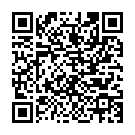 2023第13屆台北雙年展「小世界」展期：2023.11.18-2024.03.24地點：臺北市立美術館                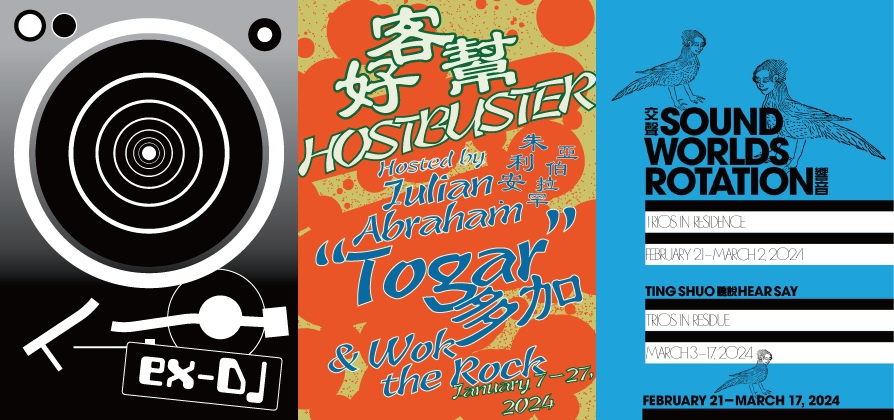 「2023台北雙年展：小世界」，Music Room《前DJ》《好客幫》《交聲響音》三場公眾計畫主視覺。圖像由北美館提供。2023台北雙年展駐地音樂創作再現豐沛文化能量北美館聯手紐約雕塑中心推出｢小世界影院｣2024年1月16日，臺北–– 臺北市立美術館（北美館）主辦的第13屆台北雙年展「小世界」（Small World），由臺灣獨立策展人周安曼（Freya Chou）、貝魯特當代藝術中心總監及策展人莉姆．夏迪德（Reem Shadid）和紐約資深作家與編輯穆柏安（Brian Kuan Wood）共同策劃，呈獻來自20多個城市共58位藝術家與音樂人的多元面貌，自11月開展至今已吸引超過10萬名訪客入場參觀，開幕週期間舉辦數場藝術家對談、即興演出、唱片聆賞和DJ派對等一連串豐富的活動，回歸疫情前的雙年展盛況。值得一提的是，繼「2020台北雙年展」龐畢度中心梅茲分館展出之後，北美館再度與國際藝術機構促成合作。得之於國家文化藝術基金會（國藝會）「ARTWAVE—臺灣國際藝術網絡平台」的資源挹注，開幕期間北美館邀請國際館舍負責人及策展人來臺，推動在地藝術與國際鏈結交流，當中獲邀來臺的紐約雕塑中心（SculptureCenter）對於本屆雙年展議題極為關注，因此主動邀請展出中的「放映單元」及精選錄像作品，定名為｢小世界影院（Small World Cinema）｣，將於今年1月25日至3月25日在其館所展出；透過多組藝術家的20餘件作品，包含臺灣藝術家李亦凡、蘇郁心、陳瀅如、王雅慧及臺裔美籍劉艾真與葉致甫等，探討個人如何對應多變而不可掌握的世界並尋求解答。聲響與音樂作為串連「小世界」的重要媒介本屆雙年展將北美館其一展廳打造為以音樂和聲音為主的Music Room，由3組來自不同的音樂人擔任計畫主持，分別邀請長期在專業領域深耕的音樂創作者駐地研究，舉辦論壇、聆賞活動和即興演出等多元計畫，試圖以獨特的工作方法再現個別社群豐沛的能量。值得一提的是，Music Room在非演出期間將回播各場活動的聲響紀錄，試圖於現場演出之外，打造一個專注聆聽的感官體驗，錯過的觀眾亦可聆賞精彩片段。首場Music Room計畫《前DJ》已於2023年12月揭開序幕，由計畫主持人dj sniff邀請唱盤樂手、作曲家和表演者展開為期一週的駐館創作，並舉行3場公眾活動。該計畫以dj sniff對實驗性唱盤藝術史的介紹講座作為開場，接續臺中唱盤音樂人DJ誠意重從自身創作過程出發，分享臺灣90年代實驗音樂的歷史進程；第二場舉辦來自多倫多的科幻風格唱盤音樂人SlowPitchSound和英國新堡唱盤作曲家瑪麗安．雷札伊（Mariam Rezaei）的論壇，隨後由 dj sniff 主持圓桌討論，與三位音樂人共同探討唱盤藝術的實踐與身體、機器和歷史間的相互關係；最後一場則由四位音樂人以獨特的表演形式，連袂為觀眾帶來前所未有的聽覺饗宴。未來他們也將限量推出混音錄音帶，展現駐地期間的音樂實踐與靈感來源。第二場計畫《好客幫》由活躍於印尼的音樂人、藝術家、策展人朱利安．亞伯拉罕（「多加」）（Julian Abraham 'Togar'）與Wok the Rock策劃，兩位於2024年1月7日至27日在臺駐村，延續著主客之間所具有「接待」與「傾聽」關係，籌辦各式聚會，包括對話、聆賞活動、即興演出、卡拉OK派對、音樂會、電影放映等，試圖發掘印尼與臺灣之間的音樂連結。兩位計畫主持人踏訪了在臺的印尼移工社群，並邀請印尼台灣流行音樂局（ID-TW Pop Bureau）、吳庭寬及尤基合成器樂隊（Yogi Music）、羅仕東（打開－當代藝術工作站）和賴宗昀（失聲祭），以及吸膠少年等4組音樂人/樂團，希望將印尼、臺灣文化中另類的社交網絡分享給大眾。第三場計畫《交聲響音》將於2月21日至3月17日由聽說聲音工作室主持。聽說是一間位於臺南的聲音工作室，由藝術家張惠笙與奈鳩．布朗（Nigel Brown）共同經營，該工作室鼓勵人們參與和接觸來自世界各地的聆聽實踐與聲音創作。《交聲響音》延續主客關係的討論，分別規劃 「三人駐」與「三人留」，邀請十位藝術家連續三日駐場，每日均有三位藝術家在場，並按照交錯的時間表輪換。活動以開放即興的狀態與觀眾互動，而這些互動的產出之物，將於駐場之後，以視覺化或聽覺化形式展示於空間裡。本屆台北雙年展中，音樂與視覺藝術透過相輔相成的方式發揮了啟發性的能量，聲音或旋律成為一種探索社會、他人和自我親密和脆弱關係的重要元素。賈桂琳．きよみ．寇克的《不完全是（管他何種新音調）》（2017 - 至今）在漆黑的展場中，擴大讓觀眾感受到聽覺的敏感度及感知，隨著充氣塑料聲音裝置的伸縮擺動，隱隱發出低鳴共振頻率，使得聲音和空間交錯沉浸，將細膩情感或私密感受轉化為與周圍共鳴的狀態。尼基塔．蓋爾的《重力獨奏一（超表演）》，透過隨手可得的物件和普遍存在的技術，將兩大塊紅色方解石放上琴鍵，按下的延音經由合成器而產生嗡鳴聲，創作出一場不斷變化聲調的無人演出；另一件《私人舞者》同樣從眼見的「超物件」（hyperobject）視角，打造一場無聲的音樂會，作品隨著蒂娜．透納的歌曲而「舞動」，促使我們去思索人類軀體的侷限性及沉默的政治立場提出詰問。派翠西亞．博伊的《操作員》採用一套特別的電動攝影機系統，其運作旨在將聲場（soundstage）作為一個製作場來探查，作品根據一個借貸償還的運算公式，改編每次展出的影像時長，藉此反映出藝術家與展出機構之間的經濟勞動關係。與此同時，其中一組參展團隊害喜影音綜藝，邀請來自中港臺以及馬來西亞華語文化工作者，共同進行一系列的工作坊活動，藉由不同面向的生活經驗，探索主流文化下的自身定位，並以「國界」、「想像與認同」、「幽默感」和「未來」四個關鍵字作為彼此對話的基礎，透過協同書寫，精選出對雙年展作品的另一種非官方詮釋，進而錄製成語音導覽來回應「小世界」的主題概念，作品將於2月在北美館設置實體裝置供觀眾聆聽，並舉辦一場講座分享其創作過程。欲知更多詳情及精彩活動內容，請參見主題網站（https://www.taipeibiennial.org/2023/tw）或追蹤北美館臉書與IG粉絲專頁（臺北市立美術館 Taipei Fine Arts Museum）。開幕回顧紀錄影片：https://reurl.cc/rrDkGZMusic Room 活動資訊及紀錄：https://www.taipeibiennial.org/2023/tw/list/musicroom發稿單位：行銷推廣組23TB主題網站：https://www.taipeibiennial.org/2023/tw發稿日期：2024.01.16Facebook/Instagram：臺北市立美術館Taipei Fine Arts Museum新聞聯絡人：北美館 | 修天容 02-2595-7656分機112，daisy.s-tfam@gov.taipei               高子衿 02-2595-7656分機110，tckao-tfam@gov.taipei Sutton PR | Carol Lo盧靜敏 carol@suttoncomms.com 新聞聯絡人：北美館 | 修天容 02-2595-7656分機112，daisy.s-tfam@gov.taipei               高子衿 02-2595-7656分機110，tckao-tfam@gov.taipei Sutton PR | Carol Lo盧靜敏 carol@suttoncomms.com 